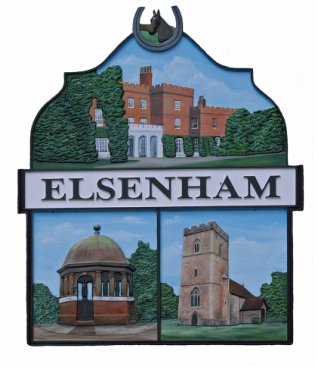 Elsenham Parish CouncilMinutes of Parish Council Virtual Meeting held at 8.00pm on 1 March 2021Members of Elsenham Parish Council (EPC):Public:Apologies for absenceDr. G Mott (Chairman GM), Mrs. M Jackson (Vice Chairman MJ), Mr. A Buonocore (AB), Mr. P Clear (PEC), Mrs. I Curlewis (IC), Mr. R Franklin (RF), Mr. P Johnson (PJ), Mrs. F Lambert (FL), Mr. J Minor (JM), Mrs. S Waite (SW) and Mrs. L Johnson (Parish Clerk – LJ).  3, plus District Cllr. G LeCount (GL) and District Cllr. P Lees (PL).Ms. J Rayment (JR) and Essex County Cllr. R Gooding (RG).Dr. G Mott (Chairman GM), Mrs. M Jackson (Vice Chairman MJ), Mr. A Buonocore (AB), Mr. P Clear (PEC), Mrs. I Curlewis (IC), Mr. R Franklin (RF), Mr. P Johnson (PJ), Mrs. F Lambert (FL), Mr. J Minor (JM), Mrs. S Waite (SW) and Mrs. L Johnson (Parish Clerk – LJ).  3, plus District Cllr. G LeCount (GL) and District Cllr. P Lees (PL).Ms. J Rayment (JR) and Essex County Cllr. R Gooding (RG).Dr. G Mott (Chairman GM), Mrs. M Jackson (Vice Chairman MJ), Mr. A Buonocore (AB), Mr. P Clear (PEC), Mrs. I Curlewis (IC), Mr. R Franklin (RF), Mr. P Johnson (PJ), Mrs. F Lambert (FL), Mr. J Minor (JM), Mrs. S Waite (SW) and Mrs. L Johnson (Parish Clerk – LJ).  3, plus District Cllr. G LeCount (GL) and District Cllr. P Lees (PL).Ms. J Rayment (JR) and Essex County Cllr. R Gooding (RG).Dr. G Mott (Chairman GM), Mrs. M Jackson (Vice Chairman MJ), Mr. A Buonocore (AB), Mr. P Clear (PEC), Mrs. I Curlewis (IC), Mr. R Franklin (RF), Mr. P Johnson (PJ), Mrs. F Lambert (FL), Mr. J Minor (JM), Mrs. S Waite (SW) and Mrs. L Johnson (Parish Clerk – LJ).  3, plus District Cllr. G LeCount (GL) and District Cllr. P Lees (PL).Ms. J Rayment (JR) and Essex County Cllr. R Gooding (RG).Minute no.ItemItemItemActions agreed21568Declarations of Interest; Declarations of Interest; Declarations of Interest; NoneOpen to the publicOpen to the publicOpen to the publicOpen to the publicOpen to the public21569The dog bins on the trim trail in Elsenham Vale are overflowing again. The Management Company Remus are responsible for emptying the bins. This is now becoming a health hazard. The dog bins on the trim trail in Elsenham Vale are overflowing again. The Management Company Remus are responsible for emptying the bins. This is now becoming a health hazard. The dog bins on the trim trail in Elsenham Vale are overflowing again. The Management Company Remus are responsible for emptying the bins. This is now becoming a health hazard. AB and SW to phone Remus and take photos.LJ to send information to PL to forward to the Environmental Health department at UDC. 21570The tarmac is breaking away around a drain in Hall Road, about 100 yards from the junction.The tarmac is breaking away around a drain in Hall Road, about 100 yards from the junction.The tarmac is breaking away around a drain in Hall Road, about 100 yards from the junction.LJ to report to Highways.Closed to the publicClosed to the publicClosed to the publicClosed to the publicClosed to the public21571Actions from previous minutesFence in Leigh Drive – UDC Enforcement have been notified. PL had mentioned the matter again to Nigel Brown, but UDC Officers are still restricted from conducting site visits. Dog waste bin in Isabel DriveRemus has given permission for EPC to erect a dog waste bin on their land.Meetings with PCSOEPC held a successful trial Teams meeting. LJ wouldrequire an upgrade on Office 360 to access Teams. Actions from previous minutesFence in Leigh Drive – UDC Enforcement have been notified. PL had mentioned the matter again to Nigel Brown, but UDC Officers are still restricted from conducting site visits. Dog waste bin in Isabel DriveRemus has given permission for EPC to erect a dog waste bin on their land.Meetings with PCSOEPC held a successful trial Teams meeting. LJ wouldrequire an upgrade on Office 360 to access Teams. Actions from previous minutesFence in Leigh Drive – UDC Enforcement have been notified. PL had mentioned the matter again to Nigel Brown, but UDC Officers are still restricted from conducting site visits. Dog waste bin in Isabel DriveRemus has given permission for EPC to erect a dog waste bin on their land.Meetings with PCSOEPC held a successful trial Teams meeting. LJ wouldrequire an upgrade on Office 360 to access Teams. IC to contact UDC, to ask if they would be prepared to empty it. To be added to April’s agenda. 21572MinutesCouncil to consider the minutes of the meeting held on 1 February 2021.Council to consider the minutes of the meeting held on 8 February 2021. MinutesCouncil to consider the minutes of the meeting held on 1 February 2021.Council to consider the minutes of the meeting held on 8 February 2021. MinutesCouncil to consider the minutes of the meeting held on 1 February 2021.Council to consider the minutes of the meeting held on 8 February 2021. The minutes were approved by EPC, as a true and accurate record. To be signed at a later date.The minutes were approved by EPC, as a true and accurate record. To be signed at a later date.21573District Councillor’s report First response to the Local Plan, which circulated mail of over 300, only received 10 replies.GL thanked GM as he had replied. The Budget for 21/22 was approved by the Scrutiny Committee. Council tax will increase in band D by approximately £5.00. Any resident that has financial difficulty paying their council tax can apply for a 2-month holiday; payments would commence in June rather than April 2021. UDC have allocated £1 million to fight climate change. All households will be receiving a leaflet on climate change with ways residents can help. Bedwell Road application for 220 houses is now going directly to appeal, due to non-determination by UDC. The application for 50 houses to the south of Bedwell Road, which was submitted in October 2020, is still awaiting a decision from UDC. GL said that he was investigating these large planning applications and was pushing hard for these to be progressed more vigorously by UDC’s Planning Department. GL report would be presented to the Scrutiny Committee around June 2021. North Hall Road Cllr. Bently Cabinet Member for ECC, sent a reply to Henham Parish Council, who had complained about the amount of time North Hall Road had been closed. In the response he stated that the issues were far more complex and the length of wall requiring remedial work is longer than first anticipated. The project is being commissioned for design in the 2021/22 financial year. Quendon and Rickling PCs had recently commissioned their own consultant on an infrastructure problem in their village. The consultant came up with a solution which was then administered by Highways. This could be considered by Elsenham, Henham and Ugley PCs, with regards to North Hall Road. GM asked if Stansted Airport were going to make any application for costs from UDC. JM asked why planning applications were going to appeal for non-determination by UDC. Every time an application goes to appeal it costs the taxpayer a lot of money. UDC had recently paid to have a Planning Department review, a report will be submitted this week. The initial findings are that the department is down 6/7 officers.  But even if a planning application is refused by UDC the developers would still go to appeal. GM asked about UDC appearing on the front of a national newspaper on the 11 February 2021, regarding UDC’s investments. PL said she could not make any comment. GM asked if last year’s accounts had now been signed off by the auditors. PL replied that there is a governance issue that needs to be processed by UDC, once the auditor has clarification regarding the process, the accounts will be signed off. District Councillor’s report First response to the Local Plan, which circulated mail of over 300, only received 10 replies.GL thanked GM as he had replied. The Budget for 21/22 was approved by the Scrutiny Committee. Council tax will increase in band D by approximately £5.00. Any resident that has financial difficulty paying their council tax can apply for a 2-month holiday; payments would commence in June rather than April 2021. UDC have allocated £1 million to fight climate change. All households will be receiving a leaflet on climate change with ways residents can help. Bedwell Road application for 220 houses is now going directly to appeal, due to non-determination by UDC. The application for 50 houses to the south of Bedwell Road, which was submitted in October 2020, is still awaiting a decision from UDC. GL said that he was investigating these large planning applications and was pushing hard for these to be progressed more vigorously by UDC’s Planning Department. GL report would be presented to the Scrutiny Committee around June 2021. North Hall Road Cllr. Bently Cabinet Member for ECC, sent a reply to Henham Parish Council, who had complained about the amount of time North Hall Road had been closed. In the response he stated that the issues were far more complex and the length of wall requiring remedial work is longer than first anticipated. The project is being commissioned for design in the 2021/22 financial year. Quendon and Rickling PCs had recently commissioned their own consultant on an infrastructure problem in their village. The consultant came up with a solution which was then administered by Highways. This could be considered by Elsenham, Henham and Ugley PCs, with regards to North Hall Road. GM asked if Stansted Airport were going to make any application for costs from UDC. JM asked why planning applications were going to appeal for non-determination by UDC. Every time an application goes to appeal it costs the taxpayer a lot of money. UDC had recently paid to have a Planning Department review, a report will be submitted this week. The initial findings are that the department is down 6/7 officers.  But even if a planning application is refused by UDC the developers would still go to appeal. GM asked about UDC appearing on the front of a national newspaper on the 11 February 2021, regarding UDC’s investments. PL said she could not make any comment. GM asked if last year’s accounts had now been signed off by the auditors. PL replied that there is a governance issue that needs to be processed by UDC, once the auditor has clarification regarding the process, the accounts will be signed off. District Councillor’s report First response to the Local Plan, which circulated mail of over 300, only received 10 replies.GL thanked GM as he had replied. The Budget for 21/22 was approved by the Scrutiny Committee. Council tax will increase in band D by approximately £5.00. Any resident that has financial difficulty paying their council tax can apply for a 2-month holiday; payments would commence in June rather than April 2021. UDC have allocated £1 million to fight climate change. All households will be receiving a leaflet on climate change with ways residents can help. Bedwell Road application for 220 houses is now going directly to appeal, due to non-determination by UDC. The application for 50 houses to the south of Bedwell Road, which was submitted in October 2020, is still awaiting a decision from UDC. GL said that he was investigating these large planning applications and was pushing hard for these to be progressed more vigorously by UDC’s Planning Department. GL report would be presented to the Scrutiny Committee around June 2021. North Hall Road Cllr. Bently Cabinet Member for ECC, sent a reply to Henham Parish Council, who had complained about the amount of time North Hall Road had been closed. In the response he stated that the issues were far more complex and the length of wall requiring remedial work is longer than first anticipated. The project is being commissioned for design in the 2021/22 financial year. Quendon and Rickling PCs had recently commissioned their own consultant on an infrastructure problem in their village. The consultant came up with a solution which was then administered by Highways. This could be considered by Elsenham, Henham and Ugley PCs, with regards to North Hall Road. GM asked if Stansted Airport were going to make any application for costs from UDC. JM asked why planning applications were going to appeal for non-determination by UDC. Every time an application goes to appeal it costs the taxpayer a lot of money. UDC had recently paid to have a Planning Department review, a report will be submitted this week. The initial findings are that the department is down 6/7 officers.  But even if a planning application is refused by UDC the developers would still go to appeal. GM asked about UDC appearing on the front of a national newspaper on the 11 February 2021, regarding UDC’s investments. PL said she could not make any comment. GM asked if last year’s accounts had now been signed off by the auditors. PL replied that there is a governance issue that needs to be processed by UDC, once the auditor has clarification regarding the process, the accounts will be signed off. PL to send information to EPC.GL to find out and inform EPC. 21574County Councillors’ report Report circulated.Part of the report was on the closure of North Hall Road. RG seems to know less than the District Councillors. Children are scheduled to return to school on 8 March 2021. ECC council tax is to be frozen for the coming year, although there will be 1.5% increase in the Social Care precept. County Councillors’ report Report circulated.Part of the report was on the closure of North Hall Road. RG seems to know less than the District Councillors. Children are scheduled to return to school on 8 March 2021. ECC council tax is to be frozen for the coming year, although there will be 1.5% increase in the Social Care precept. County Councillors’ report Report circulated.Part of the report was on the closure of North Hall Road. RG seems to know less than the District Councillors. Children are scheduled to return to school on 8 March 2021. ECC council tax is to be frozen for the coming year, although there will be 1.5% increase in the Social Care precept. LJ to send the report to PL and GL 21575Planning CommitteeMinutes of the meeting held with Whitworth on 12 February 2021.Planning report circulated.EPC had received a reply to their representation on the planning application South of Bedwell Road from the developer’s agents; EPC have now sent back a response. Applications submitted to UDCUTT/21/0509/FUL Proposed erection of entrance gates. Elsenham Hall, Elsenham.UTT/21/0415/CLP Garage conversion. 15 De Mandeville Road, Elsenham.UTT/21/0306/FUL Proposed alteration and extension to form residential annexe, including of existing garage. Broomfield House, Station Road, Elsenham. UTT/21/0214/FUL Change of use, conversion and alterations of existing buildings to form offices (use class E.g.) and storage and distribution (use class B8) alongside access, parking, landscaping and other associated development. Home Farm, Gaunts End, Green Street, Elsenham. Decisions made by UDCUTT/20/3398/HHF Proposed alterations to carport roof to facilitate home office. 20 Oak Drive, Elsenham.UTT/20/3119/FUL Replacement structure to provide 1 new dwelling following prior approval ref UTT/19/0707/PAQ3 (revised scheme to that approved under UTT/20/0922/FUL to include an outbuilding) opposite The Haven, (site 2), Tye Green Road, Elsenham.UTT/20/3108/HHF First floor side and single storey rear extensions. 21 Oak Drive, Elsenham. Planning CommitteeMinutes of the meeting held with Whitworth on 12 February 2021.Planning report circulated.EPC had received a reply to their representation on the planning application South of Bedwell Road from the developer’s agents; EPC have now sent back a response. Applications submitted to UDCUTT/21/0509/FUL Proposed erection of entrance gates. Elsenham Hall, Elsenham.UTT/21/0415/CLP Garage conversion. 15 De Mandeville Road, Elsenham.UTT/21/0306/FUL Proposed alteration and extension to form residential annexe, including of existing garage. Broomfield House, Station Road, Elsenham. UTT/21/0214/FUL Change of use, conversion and alterations of existing buildings to form offices (use class E.g.) and storage and distribution (use class B8) alongside access, parking, landscaping and other associated development. Home Farm, Gaunts End, Green Street, Elsenham. Decisions made by UDCUTT/20/3398/HHF Proposed alterations to carport roof to facilitate home office. 20 Oak Drive, Elsenham.UTT/20/3119/FUL Replacement structure to provide 1 new dwelling following prior approval ref UTT/19/0707/PAQ3 (revised scheme to that approved under UTT/20/0922/FUL to include an outbuilding) opposite The Haven, (site 2), Tye Green Road, Elsenham.UTT/20/3108/HHF First floor side and single storey rear extensions. 21 Oak Drive, Elsenham. Planning CommitteeMinutes of the meeting held with Whitworth on 12 February 2021.Planning report circulated.EPC had received a reply to their representation on the planning application South of Bedwell Road from the developer’s agents; EPC have now sent back a response. Applications submitted to UDCUTT/21/0509/FUL Proposed erection of entrance gates. Elsenham Hall, Elsenham.UTT/21/0415/CLP Garage conversion. 15 De Mandeville Road, Elsenham.UTT/21/0306/FUL Proposed alteration and extension to form residential annexe, including of existing garage. Broomfield House, Station Road, Elsenham. UTT/21/0214/FUL Change of use, conversion and alterations of existing buildings to form offices (use class E.g.) and storage and distribution (use class B8) alongside access, parking, landscaping and other associated development. Home Farm, Gaunts End, Green Street, Elsenham. Decisions made by UDCUTT/20/3398/HHF Proposed alterations to carport roof to facilitate home office. 20 Oak Drive, Elsenham.UTT/20/3119/FUL Replacement structure to provide 1 new dwelling following prior approval ref UTT/19/0707/PAQ3 (revised scheme to that approved under UTT/20/0922/FUL to include an outbuilding) opposite The Haven, (site 2), Tye Green Road, Elsenham.UTT/20/3108/HHF First floor side and single storey rear extensions. 21 Oak Drive, Elsenham. Noted. Noted The four planning applications will be discussed at the planning meeting on 2 March 2021. Approved.Refused.Refused.21576Playing Field CommitteeThe new path has now been completed in the children’s play area. There are other parts in the play area that would benefit from similar paving. An update on funding the outdoor gym will be discussed at the next playing field meeting. The annual maintenance for the CCTV system is still ongoing. There had been some vandalism in the play area in Isabel Drive. A resident had reported it to the police.LJ had also reported it to the police and was told that some youths had been questioned and once all the information had been assigned to a Police Officer EPC would be contacted. The damage was on the self-closing mechanism of the three gates. The gates no longer close satisfactory. The gates are not very robust, and a suggestion was to replace them with a similar gate to the one in the playing field. EPC should be receiving maintenance money for this play area; this is one of the many things outstanding from UDC. JM said EPC should not have to go through their insurance the parents should be paying the bill.EPC will require a quote for repairing the damage. A separate decision will then be made on what EPC will do regarding the gates with any monies from the perpetrators going towards new gates or repairing the existing ones. There was concern that with the gates in their present condition, the play area is unsafe. A suggestion was to repair one gate and padlock the other two. AB had drafted a notice to put on social media regarding this incident, asking the community to help bring these vandals to justice. It was agreed to place it on the Elsenham website and not FacebookPlaying Field CommitteeThe new path has now been completed in the children’s play area. There are other parts in the play area that would benefit from similar paving. An update on funding the outdoor gym will be discussed at the next playing field meeting. The annual maintenance for the CCTV system is still ongoing. There had been some vandalism in the play area in Isabel Drive. A resident had reported it to the police.LJ had also reported it to the police and was told that some youths had been questioned and once all the information had been assigned to a Police Officer EPC would be contacted. The damage was on the self-closing mechanism of the three gates. The gates no longer close satisfactory. The gates are not very robust, and a suggestion was to replace them with a similar gate to the one in the playing field. EPC should be receiving maintenance money for this play area; this is one of the many things outstanding from UDC. JM said EPC should not have to go through their insurance the parents should be paying the bill.EPC will require a quote for repairing the damage. A separate decision will then be made on what EPC will do regarding the gates with any monies from the perpetrators going towards new gates or repairing the existing ones. There was concern that with the gates in their present condition, the play area is unsafe. A suggestion was to repair one gate and padlock the other two. AB had drafted a notice to put on social media regarding this incident, asking the community to help bring these vandals to justice. It was agreed to place it on the Elsenham website and not FacebookPlaying Field CommitteeThe new path has now been completed in the children’s play area. There are other parts in the play area that would benefit from similar paving. An update on funding the outdoor gym will be discussed at the next playing field meeting. The annual maintenance for the CCTV system is still ongoing. There had been some vandalism in the play area in Isabel Drive. A resident had reported it to the police.LJ had also reported it to the police and was told that some youths had been questioned and once all the information had been assigned to a Police Officer EPC would be contacted. The damage was on the self-closing mechanism of the three gates. The gates no longer close satisfactory. The gates are not very robust, and a suggestion was to replace them with a similar gate to the one in the playing field. EPC should be receiving maintenance money for this play area; this is one of the many things outstanding from UDC. JM said EPC should not have to go through their insurance the parents should be paying the bill.EPC will require a quote for repairing the damage. A separate decision will then be made on what EPC will do regarding the gates with any monies from the perpetrators going towards new gates or repairing the existing ones. There was concern that with the gates in their present condition, the play area is unsafe. A suggestion was to repair one gate and padlock the other two. AB had drafted a notice to put on social media regarding this incident, asking the community to help bring these vandals to justice. It was agreed to place it on the Elsenham website and not FacebookLJ to write a letter to the resident that contacted the police to thank him for his commendable work.PEC to find out if the current CCTV cameras could be extended to cover this play area.      21577Rights of Way and Open Spaces CommitteeTree Wardens report.GM thanked Heather and Paul Salvage for cutting back many hedges and trees in the village.Rights of Way and Open Spaces CommitteeTree Wardens report.GM thanked Heather and Paul Salvage for cutting back many hedges and trees in the village.Rights of Way and Open Spaces CommitteeTree Wardens report.GM thanked Heather and Paul Salvage for cutting back many hedges and trees in the village.Noted.LJ to write a letter of thanks. 21578Finance Committee The following cheques and payments required for approval.Finance Committee The following cheques and payments required for approval.Finance Committee The following cheques and payments required for approval.All payments approved for signing. BACSCitizen Advice 200.00BACSUDC£1,461.85BACS x 3Wages   £2,355.74BACSM Burke Landscaping      £276.50BACSM Burke Landscaping £660.00BACSEALC      £216.00BACSZoom 14.39BACSAmenity Services £700.00BACSBelton Gardening £191.66BACSAmenity Services £280.00BACSNetwise £360.00BACSROE Environment LTD£540.00BACSWhitworth £1,487.63BACSPlaysafe Playgrounds£4,828.00BACSM Burke Landscaping £170.0021579A summary of receipts and payments.Minutes of the meeting held on 22 May 2020.EPC are now coming to the end of the financial year. A Finance Committee meeting will be held at the end of March or beginning of April 2021, to discuss the final figures. A summary of receipts and payments.Minutes of the meeting held on 22 May 2020.EPC are now coming to the end of the financial year. A Finance Committee meeting will be held at the end of March or beginning of April 2021, to discuss the final figures. A summary of receipts and payments.Minutes of the meeting held on 22 May 2020.EPC are now coming to the end of the financial year. A Finance Committee meeting will be held at the end of March or beginning of April 2021, to discuss the final figures. Noted.Noted.21580Clerk’s Report                                                                Due to the fact that some Covid-19 restrictions will still be in place on the 5 June, the fete has been moved to 26 June 2021. EPC thanked Allan Hathaway for cleaning and reapplying paint onto the Elsenham village sign, and to Mick Burke for removing the sign and reinstalling it, both gave up their own time to help the village.The pond at Tye Green which is owned by EPC had to be over-pumped to drop the levels, as it had flooded over the road and onto the adjacent property. The ditch that the pond outfalls into requires clearing and is full of weeds and overgrowth. This will need to be carried out in the Spring/Summer; however, ownership of the ditch needs to be established. Clerk’s Report                                                                Due to the fact that some Covid-19 restrictions will still be in place on the 5 June, the fete has been moved to 26 June 2021. EPC thanked Allan Hathaway for cleaning and reapplying paint onto the Elsenham village sign, and to Mick Burke for removing the sign and reinstalling it, both gave up their own time to help the village.The pond at Tye Green which is owned by EPC had to be over-pumped to drop the levels, as it had flooded over the road and onto the adjacent property. The ditch that the pond outfalls into requires clearing and is full of weeds and overgrowth. This will need to be carried out in the Spring/Summer; however, ownership of the ditch needs to be established. Clerk’s Report                                                                Due to the fact that some Covid-19 restrictions will still be in place on the 5 June, the fete has been moved to 26 June 2021. EPC thanked Allan Hathaway for cleaning and reapplying paint onto the Elsenham village sign, and to Mick Burke for removing the sign and reinstalling it, both gave up their own time to help the village.The pond at Tye Green which is owned by EPC had to be over-pumped to drop the levels, as it had flooded over the road and onto the adjacent property. The ditch that the pond outfalls into requires clearing and is full of weeds and overgrowth. This will need to be carried out in the Spring/Summer; however, ownership of the ditch needs to be established. Noted.21581Flowerbed Committee Minutes of the meeting held on 9 February 2021.The committee had agreed to make the Memorial Garden more wildlife friendly, without taking over the appearance and meaning of this garden as a center point of the village. Three bird nesting boxes have been put in the trees, plus a hedgehog box on the ground. MJ thanked Allan Hathaway for making and installing the boxes. Flowerbed Committee Minutes of the meeting held on 9 February 2021.The committee had agreed to make the Memorial Garden more wildlife friendly, without taking over the appearance and meaning of this garden as a center point of the village. Three bird nesting boxes have been put in the trees, plus a hedgehog box on the ground. MJ thanked Allan Hathaway for making and installing the boxes. Flowerbed Committee Minutes of the meeting held on 9 February 2021.The committee had agreed to make the Memorial Garden more wildlife friendly, without taking over the appearance and meaning of this garden as a center point of the village. Three bird nesting boxes have been put in the trees, plus a hedgehog box on the ground. MJ thanked Allan Hathaway for making and installing the boxes. Noted. 21582Transport Report circulated. RF has tried to register with UDC’s Transport Survey but has so far been unsuccessful. A reminder to all bus users, it is important for bus users who are seeking an exemption from wearing a mask to check that the details they have are acceptable to the Bus Operator.Transport Report circulated. RF has tried to register with UDC’s Transport Survey but has so far been unsuccessful. A reminder to all bus users, it is important for bus users who are seeking an exemption from wearing a mask to check that the details they have are acceptable to the Bus Operator.Transport Report circulated. RF has tried to register with UDC’s Transport Survey but has so far been unsuccessful. A reminder to all bus users, it is important for bus users who are seeking an exemption from wearing a mask to check that the details they have are acceptable to the Bus Operator.Noted. 21583Communication CommitteeReport Circulated. EPC received a phone call, reminding them that their domain name was due for renewal. AB and Annie Gleeson investigated and believe it may have been a scam phone call. There is still an issue regarding the epc.gov.uk email addresses, this is being investigated by Netwise. Communication CommitteeReport Circulated. EPC received a phone call, reminding them that their domain name was due for renewal. AB and Annie Gleeson investigated and believe it may have been a scam phone call. There is still an issue regarding the epc.gov.uk email addresses, this is being investigated by Netwise. Communication CommitteeReport Circulated. EPC received a phone call, reminding them that their domain name was due for renewal. AB and Annie Gleeson investigated and believe it may have been a scam phone call. There is still an issue regarding the epc.gov.uk email addresses, this is being investigated by Netwise. Noted. 21584Grass Cutting Contract Contract Circulated. There is still some tidying up required to the contract and a revised plan of the new allotments is required. Proposal EPC adopt the amended Grass Cutting contract, which adds the new allotments and the changes in the use of weed killer. Proposal from April 2021 – March 2022, EPC exclude all geo phosphate and chemical weed killer, only organic weed suppressors are to be used, except for the playing field. A review taken after one year to assess the situation on how effective this has been. EPC aims to be completely chemical free by the 2023-24 contract. Grass Cutting Contract Contract Circulated. There is still some tidying up required to the contract and a revised plan of the new allotments is required. Proposal EPC adopt the amended Grass Cutting contract, which adds the new allotments and the changes in the use of weed killer. Proposal from April 2021 – March 2022, EPC exclude all geo phosphate and chemical weed killer, only organic weed suppressors are to be used, except for the playing field. A review taken after one year to assess the situation on how effective this has been. EPC aims to be completely chemical free by the 2023-24 contract. Grass Cutting Contract Contract Circulated. There is still some tidying up required to the contract and a revised plan of the new allotments is required. Proposal EPC adopt the amended Grass Cutting contract, which adds the new allotments and the changes in the use of weed killer. Proposal from April 2021 – March 2022, EPC exclude all geo phosphate and chemical weed killer, only organic weed suppressors are to be used, except for the playing field. A review taken after one year to assess the situation on how effective this has been. EPC aims to be completely chemical free by the 2023-24 contract. PJ to edit the contract and make the agreed amendments. PEC proposed, PJ seconded the vote was carried unanimously.                                      MJ proposed, SW seconded the vote was caried unanimously. LJ to arrange a meeting to discuss and clarify the Grass Cutting Contract. 21585Smith Road AllotmentsSW would like a notice board to be erected on the new allotments in Smith Road, for the express purpose of allotments issues. It was agreed that SW proceeds with researching the idea and comes back to EPC with a firm proposal.  Smith Road AllotmentsSW would like a notice board to be erected on the new allotments in Smith Road, for the express purpose of allotments issues. It was agreed that SW proceeds with researching the idea and comes back to EPC with a firm proposal.  Smith Road AllotmentsSW would like a notice board to be erected on the new allotments in Smith Road, for the express purpose of allotments issues. It was agreed that SW proceeds with researching the idea and comes back to EPC with a firm proposal.  SW to arrange some quotes. 21586Village Seats preservative and repairs requiredThere are 14 wooden seats in the village, these include 9 benches in the playing field which require being treated with wood preservatives and some repair work undertaken. The other 5 benches in the village need to be inspected to ascertain if they require any repairs. Village Seats preservative and repairs requiredThere are 14 wooden seats in the village, these include 9 benches in the playing field which require being treated with wood preservatives and some repair work undertaken. The other 5 benches in the village need to be inspected to ascertain if they require any repairs. Village Seats preservative and repairs requiredThere are 14 wooden seats in the village, these include 9 benches in the playing field which require being treated with wood preservatives and some repair work undertaken. The other 5 benches in the village need to be inspected to ascertain if they require any repairs. PEC and RF to look at which benches require work. 21587Request from St. Mary’s Church St. Mary’s Church have asked permission to arrange a display around the Cross in the Memorial Garden over Easter. The Church have said it will be within the Government current restrictions and they do not expect huge crowds to be gathering. Request from St. Mary’s Church St. Mary’s Church have asked permission to arrange a display around the Cross in the Memorial Garden over Easter. The Church have said it will be within the Government current restrictions and they do not expect huge crowds to be gathering. Request from St. Mary’s Church St. Mary’s Church have asked permission to arrange a display around the Cross in the Memorial Garden over Easter. The Church have said it will be within the Government current restrictions and they do not expect huge crowds to be gathering. All Councillors agreed. 21588Parking meeting Report Circulated.A Zoom meeting was held with Paul Seabright from North Essex Parking Partnership, FL, JM, and IC.It was an extremely helpful meeting, Paul Seabright will be visiting the village on 8, 17 and 29 March 2021. He will monitor the parking around Hails Wood during school drop off times, also looking at the parking problems around the rest of the village, including if any yellow lines need re-panting. After the 29 March 2021, another meeting will be arranged to discuss his findings and solutions. Further Zoom meetings will be hosted by MJ, which will allow more time for the meeting. The problems with the parking around the school is due to the increase in students. In 2011 there was 174 students, there is now 317. Once all the housing developments are built that have been agreed, or waiting decision, it would make the predicted number of students at the school 430. With an increase in students, it increases the traffic and parking problems. By the end of this year parking on the pavement will be decriminalized. JM said the only answer to the parking problem is to get the drop off on the Hall Road development. EPC need to get RG on board and to fight for this to happen. GM said there was land available on the Fairfield development for a new school.Parking meeting Report Circulated.A Zoom meeting was held with Paul Seabright from North Essex Parking Partnership, FL, JM, and IC.It was an extremely helpful meeting, Paul Seabright will be visiting the village on 8, 17 and 29 March 2021. He will monitor the parking around Hails Wood during school drop off times, also looking at the parking problems around the rest of the village, including if any yellow lines need re-panting. After the 29 March 2021, another meeting will be arranged to discuss his findings and solutions. Further Zoom meetings will be hosted by MJ, which will allow more time for the meeting. The problems with the parking around the school is due to the increase in students. In 2011 there was 174 students, there is now 317. Once all the housing developments are built that have been agreed, or waiting decision, it would make the predicted number of students at the school 430. With an increase in students, it increases the traffic and parking problems. By the end of this year parking on the pavement will be decriminalized. JM said the only answer to the parking problem is to get the drop off on the Hall Road development. EPC need to get RG on board and to fight for this to happen. GM said there was land available on the Fairfield development for a new school.Parking meeting Report Circulated.A Zoom meeting was held with Paul Seabright from North Essex Parking Partnership, FL, JM, and IC.It was an extremely helpful meeting, Paul Seabright will be visiting the village on 8, 17 and 29 March 2021. He will monitor the parking around Hails Wood during school drop off times, also looking at the parking problems around the rest of the village, including if any yellow lines need re-panting. After the 29 March 2021, another meeting will be arranged to discuss his findings and solutions. Further Zoom meetings will be hosted by MJ, which will allow more time for the meeting. The problems with the parking around the school is due to the increase in students. In 2011 there was 174 students, there is now 317. Once all the housing developments are built that have been agreed, or waiting decision, it would make the predicted number of students at the school 430. With an increase in students, it increases the traffic and parking problems. By the end of this year parking on the pavement will be decriminalized. JM said the only answer to the parking problem is to get the drop off on the Hall Road development. EPC need to get RG on board and to fight for this to happen. GM said there was land available on the Fairfield development for a new school.Noted.JM, FL and IC will construct a letter to send to RG. Circulated to all Councillors first. CorrespondenceCorrespondenceCorrespondenceCorrespondenceCorrespondence21589Portfolio Holder Newsletter January 2021Portfolio Holder Newsletter January 2021Portfolio Holder Newsletter January 202121590Town and Parish workshop 3 February 2021Town and Parish workshop 3 February 2021Town and Parish workshop 3 February 202121591Weekly Update Police, Fire and Crime Commissioner Weekly Update Police, Fire and Crime Commissioner Weekly Update Police, Fire and Crime Commissioner 21592Scam Alert 29 January 2021Scam Alert 29 January 2021Scam Alert 29 January 202121593EALC E Bulletin 29 January 2021EALC E Bulletin 29 January 2021EALC E Bulletin 29 January 202121594ECC Covid-19 update 29 January 2021ECC Covid-19 update 29 January 2021ECC Covid-19 update 29 January 202121595Partnership Documents 24 - 30 January 2021Partnership Documents 24 - 30 January 2021Partnership Documents 24 - 30 January 202121596Local Councils’ Liaison Forum Local Councils’ Liaison Forum Local Councils’ Liaison Forum 21597Transport and Travel update February 2021Transport and Travel update February 2021Transport and Travel update February 202121598Vaccination scam Vaccination scam Vaccination scam 21599Police Bulletin 3 February 2021Police Bulletin 3 February 2021Police Bulletin 3 February 202121600UDC Covid-19 update 5 February 2021UDC Covid-19 update 5 February 2021UDC Covid-19 update 5 February 202121601Project team Covid-19 UDCProject team Covid-19 UDCProject team Covid-19 UDC21602EALC E Bulletin 5 February 2021EALC E Bulletin 5 February 2021EALC E Bulletin 5 February 202121603Weekly update police, Fire, Crime Commissioner 5 February 2021Weekly update police, Fire, Crime Commissioner 5 February 2021Weekly update police, Fire, Crime Commissioner 5 February 202121604Partnership Document 31 January – 7 February 2021Partnership Document 31 January – 7 February 2021Partnership Document 31 January – 7 February 202121605PCSO’s Report January 2021PCSO’s Report January 2021PCSO’s Report January 202121606Town and parish Workshops Town and parish Workshops Town and parish Workshops 21607Police Bulletin 10 February 2021Police Bulletin 10 February 2021Police Bulletin 10 February 202121608Highways Highlights Highways Highlights Highways Highlights 21609UDC Local Plan Theme 6 Biodiversity UDC Local Plan Theme 6 Biodiversity UDC Local Plan Theme 6 Biodiversity 21610Training Bulletin Training Bulletin Training Bulletin 21611Project Team Covid-19 briefing notes Project Team Covid-19 briefing notes Project Team Covid-19 briefing notes 21612ECC February Edition ECC February Edition ECC February Edition 21613UDC latest Covid-19 dataUDC latest Covid-19 dataUDC latest Covid-19 data21614Weekly update Police, Fire, Crime Commissioner 12 February 2021 Weekly update Police, Fire, Crime Commissioner 12 February 2021 Weekly update Police, Fire, Crime Commissioner 12 February 2021 21615EALC E Bulletin 12 February 2021EALC E Bulletin 12 February 2021EALC E Bulletin 12 February 202121616Scams UDC 12 February 2021Scams UDC 12 February 2021Scams UDC 12 February 202121617Police Bulletin 17 February 2021Police Bulletin 17 February 2021Police Bulletin 17 February 202121618EALC E Bulletin 19 February 2021EALC E Bulletin 19 February 2021EALC E Bulletin 19 February 202121619Weekly update Police, Fire, Crime Commissioner 19 February 2021Weekly update Police, Fire, Crime Commissioner 19 February 2021Weekly update Police, Fire, Crime Commissioner 19 February 202121620UDC Covid-19 briefing notes UDC Covid-19 briefing notes UDC Covid-19 briefing notes 21621Partnership Document 14 – 21 February 2021Partnership Document 14 – 21 February 2021Partnership Document 14 – 21 February 202121622National Insurance scam National Insurance scam National Insurance scam 21623UDC Local Plan Theme 7 Local Economy UDC Local Plan Theme 7 Local Economy UDC Local Plan Theme 7 Local Economy Meeting opened to public participationMeeting opened to public participationMeeting opened to public participationMeeting opened to public participationMeeting opened to public participation21624Allan Hathaway said regarding the vandalism, EPC must let the police deal with the issue. If the police decide to take no further action, then EPC can only then talk to the parents. Allan Hathaway said regarding the vandalism, EPC must let the police deal with the issue. If the police decide to take no further action, then EPC can only then talk to the parents. Allan Hathaway said regarding the vandalism, EPC must let the police deal with the issue. If the police decide to take no further action, then EPC can only then talk to the parents. 21625If EPC consider taking the CCTV power out of the playing fields into the play area on Isabel Drive, EPC must talk to ECA, as they may not be happy for the electric power to be taken out of the premises of the playing field. If EPC consider taking the CCTV power out of the playing fields into the play area on Isabel Drive, EPC must talk to ECA, as they may not be happy for the electric power to be taken out of the premises of the playing field. If EPC consider taking the CCTV power out of the playing fields into the play area on Isabel Drive, EPC must talk to ECA, as they may not be happy for the electric power to be taken out of the premises of the playing field. 21626Allan Hathaway reminded the Council that ECA do not want any weed killer used on their land. Weed killer had also been used along the tennis court fence. LJ pointed out that this was not ECA land and the tennis club had specifically asked for it to be used along their fence. Allan Hathaway reminded the Council that ECA do not want any weed killer used on their land. Weed killer had also been used along the tennis court fence. LJ pointed out that this was not ECA land and the tennis club had specifically asked for it to be used along their fence. Allan Hathaway reminded the Council that ECA do not want any weed killer used on their land. Weed killer had also been used along the tennis court fence. LJ pointed out that this was not ECA land and the tennis club had specifically asked for it to be used along their fence. Meeting closed to public participationMeeting closed to public participationMeeting closed to public participationMeeting closed to public participationMeeting closed to public participationItems to go on next agenda (at Chairman’s discretion, no decisions can lawfully be made under this item).Items to go on next agenda (at Chairman’s discretion, no decisions can lawfully be made under this item).Items to go on next agenda (at Chairman’s discretion, no decisions can lawfully be made under this item).Items to go on next agenda (at Chairman’s discretion, no decisions can lawfully be made under this item).Items to go on next agenda (at Chairman’s discretion, no decisions can lawfully be made under this item).21627There were no items to add to next month’s agenda There were no items to add to next month’s agenda There were no items to add to next month’s agenda Meeting closed at 9.45pm, the next Parish Council Meeting will be held via Zoom on 12 April 2021 at 8.00pm. Meeting closed at 9.45pm, the next Parish Council Meeting will be held via Zoom on 12 April 2021 at 8.00pm. Meeting closed at 9.45pm, the next Parish Council Meeting will be held via Zoom on 12 April 2021 at 8.00pm. Meeting closed at 9.45pm, the next Parish Council Meeting will be held via Zoom on 12 April 2021 at 8.00pm. Meeting closed at 9.45pm, the next Parish Council Meeting will be held via Zoom on 12 April 2021 at 8.00pm. 